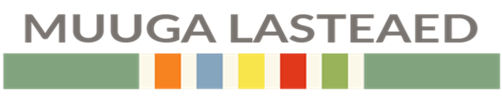 Rohelise kooli programmi töörühma tegevuskava 2022-2023 õa Rohelise Kooli meeskondEsimees: Eneli KiluRohelise Kooli programmi kontaktisik: Urve MeierLiikmed:Ene Matsov (Kreegipuu õpetaja)Olga Tsõpova  (Õunapuu õpetaja abi)Ljudmila Souljitskaja  (Õunapuu õpetaja abi)Tiiu Väljak  (Murelipuu õpetaja)Merike Sildre  (Kirsipuu õpetaja)Tiina Mägi (Ploomipuu õpetaja)Eve Kaupmees (Pihlapuu õpetaja)Maria Lourdes Visnevski  (lapsevanem)Larissa Gontsarenko  (liikumisõpetaja)Julia Turok   (Pirnipuu õpetaja abi)Marina Bulatova (Pähklipuu õpetaja abi)Triin Niit (majandusjuhataja)Rohelise Kooli koolieelikute mõttekoda:Pähklipuu rühma 20 koolieelikutRohelise kooli tegevuse eesmärk: •	Rohelise Kooli programmi tegevused on mõjutanud lasteaiapere ümbritsevat elurikkust märkama ja hoidma. Tegevusvaldkonnad:1. Elurikkus ja loodusÕppekäigud Muuga aedlinnas ja kaugemal  (1x kuus 5-7a )Lasteaia õuealal puude ja taimede tundmaõppimine (aastaringne)Loodusõppe tegevused toas ja õues (aastaringne)Muutuste märkamine looduses eriaastaaegadelTaimede istutamine ja nende hooldamine2. ÕuealaTurvalised mängukohadAktiivne sportlik tegevus õues (spordipäevad, ühisüritused)Puhtus ja kordÕueala võimaluste kasutamine mängimiseks, liikumiseks, uurimiseks Talgupäev heakorrastustöödeks3. Tervis ja heaoluAktiivne liikumine nii toas kui õuesVitamiinirikas toitSõbralikud suhted ja koos tegutsemine (ühisüritused)Tegevused raamatupesas (vaimne tervis)Rohelise kooli tegevusi toetavad tegevused:Rühma/ülemajalised  keskkonnaalased projektidIgapäevane õppetegevus ja selle kajastumine Eliis keskkonnasÕppekäigud ÜhisüritusedRühmaüritusedInfotunnid ja koosolekudKoolitustest osavõtt